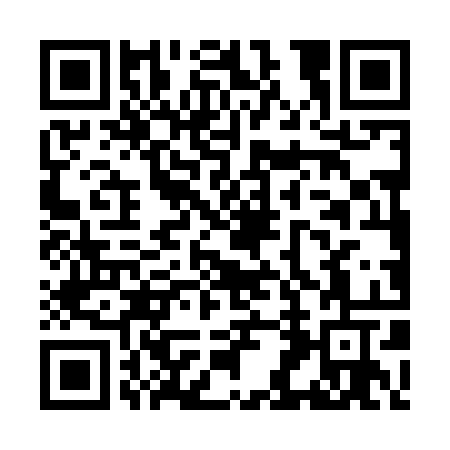 Prayer times for Unzmarkt–Frauenburg, AustriaWed 1 May 2024 - Fri 31 May 2024High Latitude Method: Angle Based RulePrayer Calculation Method: Muslim World LeagueAsar Calculation Method: ShafiPrayer times provided by https://www.salahtimes.comDateDayFajrSunriseDhuhrAsrMaghribIsha1Wed3:405:4612:594:588:1410:112Thu3:375:4412:594:588:1510:143Fri3:355:4312:594:598:1610:164Sat3:325:4112:594:598:1810:185Sun3:305:3912:595:008:1910:206Mon3:275:3812:595:008:2010:227Tue3:255:3712:595:018:2210:258Wed3:225:3512:595:018:2310:279Thu3:205:3412:595:028:2410:2910Fri3:175:3212:595:028:2610:3111Sat3:155:3112:595:038:2710:3412Sun3:125:3012:595:038:2810:3613Mon3:105:2812:595:048:3010:3814Tue3:075:2712:595:048:3110:4015Wed3:055:2612:595:058:3210:4316Thu3:025:2512:595:058:3310:4517Fri3:005:2312:595:068:3510:4718Sat2:585:2212:595:068:3610:5019Sun2:555:2112:595:068:3710:5220Mon2:535:2012:595:078:3810:5421Tue2:505:1912:595:078:3910:5622Wed2:485:1812:595:088:4010:5923Thu2:465:1712:595:088:4211:0124Fri2:445:1612:595:098:4311:0325Sat2:425:1512:595:098:4411:0526Sun2:425:1412:595:098:4511:0727Mon2:415:1412:595:108:4611:0928Tue2:415:131:005:108:4711:1029Wed2:415:121:005:118:4811:1130Thu2:415:111:005:118:4911:1131Fri2:405:111:005:118:5011:12